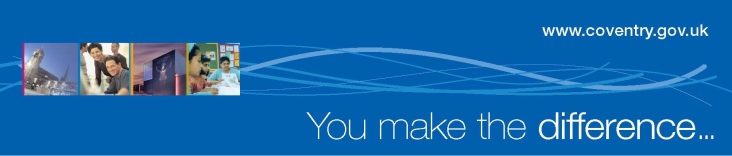 Educational/Training and Academic qualifications (only if relevant to the requirements on the Person Specification).  Please note that you will be required to bring original documents as proof of qualifications if selected for interview.Further EducationPersonal StatementPlease give a personal statement in support of your application, with clear demonstration of how you meet the criteria on the person specification.  You can use experience/knowledge/skills and abilities gained through paid, unpaid or voluntary work etc to demonstrate how you meet the criteria.As part of your answer please write about a time you have led or contributed to leading change at a whole school level and the impact of this for students and staff.            07/02/867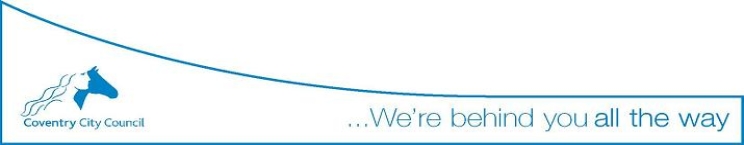 Personal Details – Please complete this section in capital lettersLast name:…………………………………………………. Title:…………...First Name(s)………………………………………………………..Any previous names: …………………………………………………………………………………………………………………………………..Address:………………………………………………………………………………………………………………………………….. …………….Post Code:…………………………………………………………………………………………………………………...………………………….Home Telephone Number:………………………………………….…Mobile Telephone Number:……………………..……...………………..Other Contact Number:…………………………………………………………………………………………………………………………………E-mail Address……………………………...……………………………………………………………………………………………..DFE Teacher Ref No: …………………………………………………………………………………………………………………...……..Current Employment Status                                 Employed                                      Unemployed                                     RedeployeeCurrent Employment Status                                 Employed                                      Unemployed                                     RedeployeeAre you eligible to work in the UK?            YES/NODo you require a work permit?                   YES/NONational Insurance Number: ……………………………………First Reference (Current or last employer):Name and address:  Telephone No:E-mail Address: In what capacity do they know you?If you are known by another name please state:Please confirm you have asked for consent from your referee in order for us to process their information for the purpose of this application. YES/NOCan we take up references without contacting you beforehand? YES/NOSecond Reference:Name and address:  Telephone No:E-mail Address: In what capacity do they know you?If you are known by another name please state:Please confirm you have asked for consent from your referee in order for us to process their information for the purpose of this application? YES/NOCan we take up references without contacting you beforehand? YES/NOIf your current or last employer is not from a teaching post or a post where you have worked with children, your second reference will need to be a contact from your last appointment/placement in that environment. Please list any dates you are unavailable for interview:Continuous Local Government service dates(if applicable).Current or Last OccupationName and address of current/last employer:Current or Last OccupationName and address of current/last employer:Current or Last OccupationName and address of current/last employer:Current or Last OccupationName and address of current/last employer:Job Title:Date Appointed:Notice Required:Present or last Salary:Job Title:Date Appointed:Notice Required:Present or last Salary:Job Title:Date Appointed:Notice Required:Present or last Salary:Please list all previous positions, including any voluntary work, explaining any gaps in employment.Please list all previous positions, including any voluntary work, explaining any gaps in employment.Please list all previous positions, including any voluntary work, explaining any gaps in employment.Please list all previous positions, including any voluntary work, explaining any gaps in employment.Please list all previous positions, including any voluntary work, explaining any gaps in employment.Please list all previous positions, including any voluntary work, explaining any gaps in employment.Please list all previous positions, including any voluntary work, explaining any gaps in employment.Date fromDate toEmployer/OrganisationPost Held, (Key Stage/Subject)Post Held, (Key Stage/Subject)Salary/GradeReason for LeavingPlease state if you are a member of a particular institute or registered body relevant to the post applied for.Please state if you are a member of a particular institute or registered body relevant to the post applied for.Please state if you are a member of a particular institute or registered body relevant to the post applied for.Please state if you are a member of a particular institute or registered body relevant to the post applied for.Please state if you are a member of a particular institute or registered body relevant to the post applied for.Please state if you are a member of a particular institute or registered body relevant to the post applied for.Please state if you are a member of a particular institute or registered body relevant to the post applied for.LevelSchool/College/UniversitySubject/Course TitleResultName of College or UniversityFromToDegree (subject, class & division)Degree (subject, class & division)DateTeaching Qualification (Certificate/Diploma/GTP/RTP) – Particulars of subjects studiedTeaching Qualification (Certificate/Diploma/GTP/RTP) – Particulars of subjects studiedTeaching Qualification (Certificate/Diploma/GTP/RTP) – Particulars of subjects studiedTeaching Qualification (Certificate/Diploma/GTP/RTP) – Particulars of subjects studiedType and date of awardType and date of awardOther Qualifications – Particulars of Course(s) and Award(s)Other Qualifications – Particulars of Course(s) and Award(s)Other Qualifications – Particulars of Course(s) and Award(s)Other Qualifications – Particulars of Course(s) and Award(s)Date of AwardDate of AwardAdditional Professional Qualifications and Membership of Professional Associations Additional Professional Qualifications and Membership of Professional Associations Additional Professional Qualifications and Membership of Professional Associations Additional Professional Qualifications and Membership of Professional Associations Dates awardedDates awardedDetails of other relevant courses attended during the past 3 yearsDetails of other relevant courses attended during the past 3 yearsDetails of other relevant courses attended during the past 3 yearsDetails of other relevant courses attended during the past 3 yearsDatesDatesPlease continue on a separate sheet if necessaryWorking Time Directive - Are you intending to hold additional jobs?       YES/NO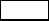 If yes, please state the number of hours you will be working in other jobs in this boxThis information is required to ensure we comply with the Working Time Regulations.Are you related to any senior officer of this Authority or any member of the Governing Body or staff of the school? If so, give name, position and relationship.    NB: A candidate who knowingly fails to disclose such a relationship will be disqualified from appointment.Rehabilitation of Offenders and Disclosure  and Barring Service – Successful applicants for posts that are exempted from the provisions of the Rehabilitation of Offenders Act 1974 will require a criminal record disclosure and a check of the DCSF List 99 (a list of people who are banned from working with children).  Criminal records will be taken into account only when a conviction is relevant to the post you are applying for. We collect this information in line with our employee privacy notice. Disability – The City Council welcomes applications from disabled people.  This means that the City Council is committed to interviewing all applicants with a disability who meet the minimum criteria for a job vacancy and to consider them on their abilities.  Do you consider yourself to have a disability that you would like us to be aware of at this stage of the application process?    YES/NO